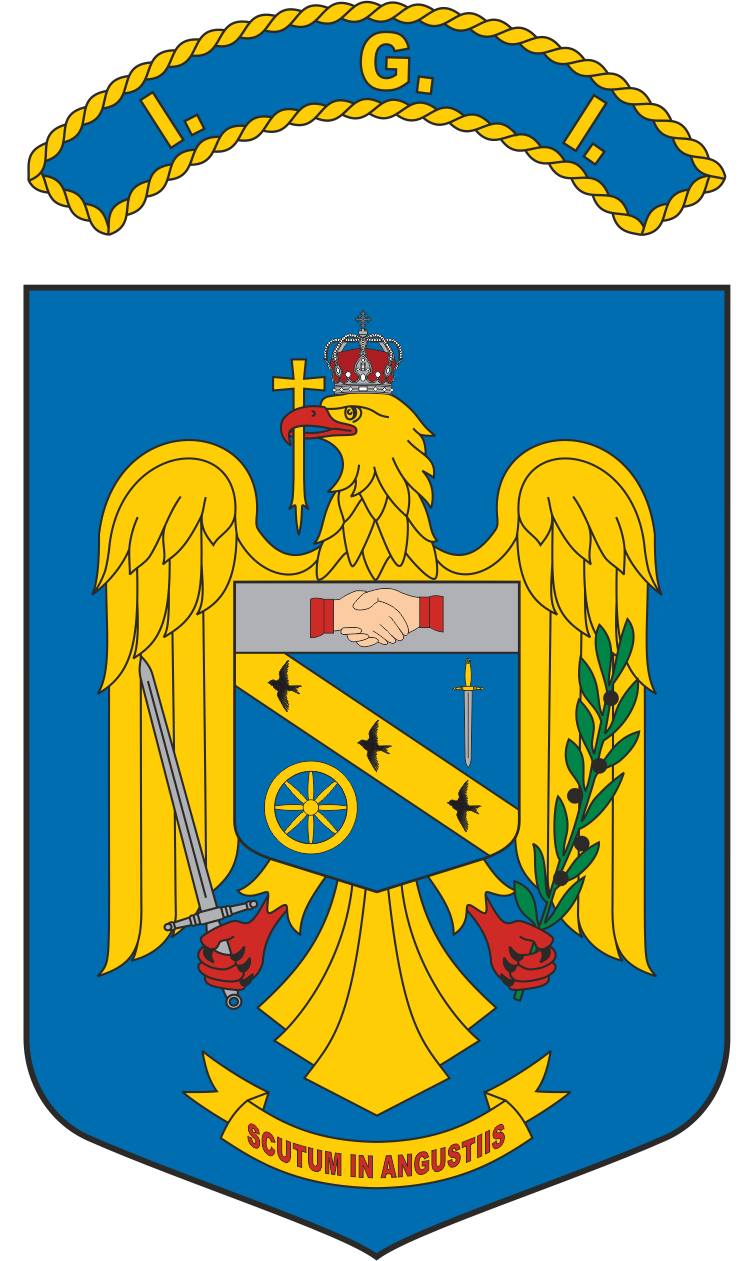 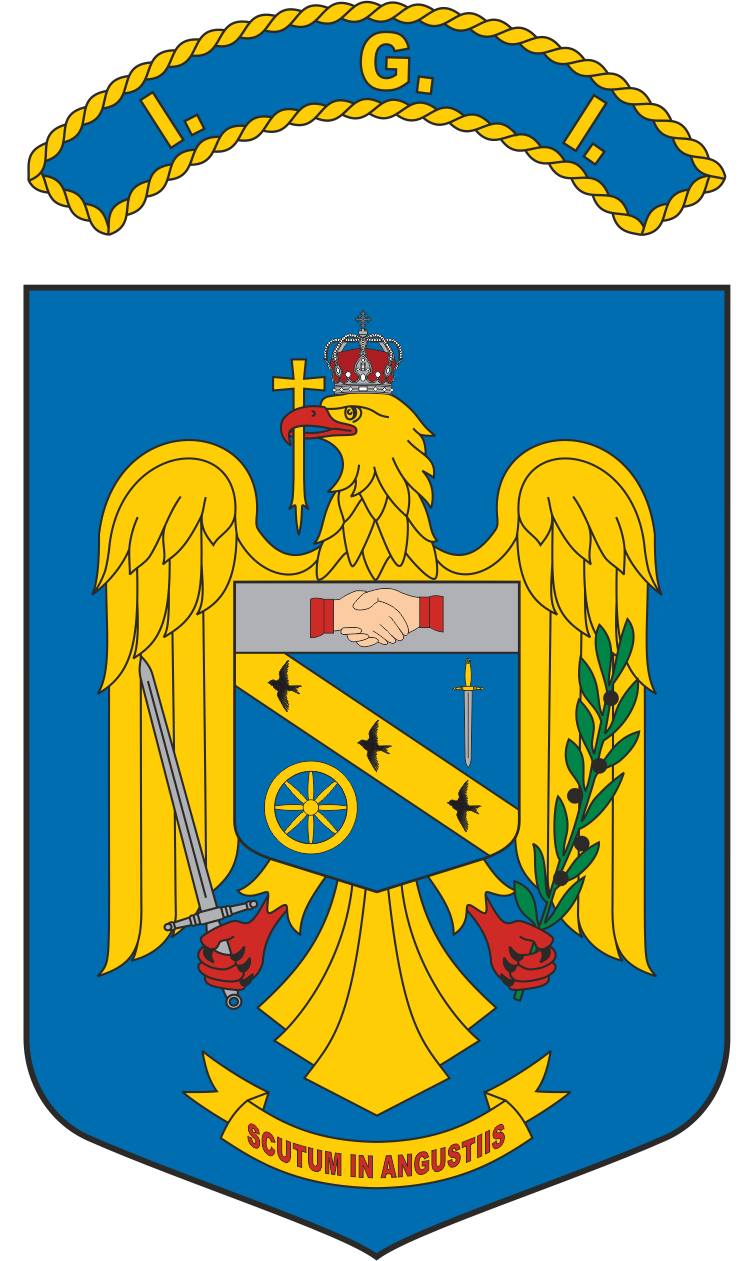 A N U N ŢNr. 28008 din data de 30.06.2022Postat pe pagina de internet și la avizierul institiuției, la data de 30.06.2022În conformitate cu prevederile Legii nr. 360/2002 privind Statutul Poliţistului, cu modificările şi completările ulterioare, Ordinul nr. 140/2016 privind activitatea de management resurse umane în unităţile de poliție M.A.I. cu modificările şi completările ulterioare, Dispoziţia directorului general al D.G.M.R.U. nr. II/1620/15.09.2015 privind unele proceduri şi formulare utilizate în activitatea de management resurse umane în unităţile M.A.I., nota-raport nr. 41288 din 30.05.2022, anexa la nota-raport nr. 41288 din 30.05.2022, fișa postului nr. 3688927 din 10.09.2018 și fișa postului nr. 100795 din 05.08.2021, Inspectoratul General pentru Imigrări organizează examen/concurs în vederea ocupării unui post vacant de ofițer de poliție în cadrul Direcției Suport Logistic – Serviciul Logistic – Administrarea patrimoniului imobiliar, protecția mediului și PSI și a unui post vacant de ofițer de poliție în cadrul Serviciului Administrativ – Biroul Tehnic – Transporturi și asigurare misiuni prin încadrare directă, după cum urmează:1 post de ofițer specialist principal I - din cadrul Direcției Suport Logistic – Serviciul Logistic – Administrarea patrimoniului imobiliar, protecția mediului și PSI, prevăzut la poziția nr. 165 din Statul de Organizare al Inspectoratului General pentru Imigrări;1 post de ofițer specialist I - din cadrul Serviciului Administrativ – Biroul Tehnic – Transporturi și asigurare misiuni, prevăzut la poziția nr. 3 din Statul de Organizare al Serviciului Administrativ.Cerinţele de pregătire prevăzute în fişele posturilor scoase la examen/concurs pentru postul prevăzut la poziția nr. 165 din Statul de Organizare al Inspectoratului General pentru Imigrări și pentru postul prevăzut la poziția nr. 3 din Statul de Organizare al Serviciului Administrativ sunt următoarele:Pentru postul de ofițer specialist principal I din cadrul Direcției Suport Logistic – Serviciul Logistic – Administrarea patrimoniului imobiliar, protecția mediului și PSI, prevăzut la poziția nr. 165 din Statul de Organizare al Inspectoratului General pentru Imigrări:Pregătirea necesară ocupantului postului:Pregătire de bază: studii superioare de lungă durată cu diplomă de licență în domeniul fundamental ,,Științe inginerești” sau ciclu I de studii universitare de licență în domeniul fundamental ,,Științe inginerești”; Pregătire de specialitate: nu este cazul;Gradul profesional necesar ocupantului postului: minim subinspector de polițiePentru postul de ofițer specialist I din cadrul Serviciului Administrativ – Biroul Tehnic – Transporturi și asigurare misiuni, prevăzut la poziția nr. 3 din Statul de Organizare al Serviciului Administrativ:Pregătirea necesară ocupantului postului:Pregătire de bază: studii superioare de lungă durată cu diplomă de licență în domeniul fundamental ,,Științe inginerești” sau ciclu I de studii universitare de licență în domeniul fundamental ,,Științe inginerești”; Pregătire de specialitate: nu este cazul;Gradul profesional necesar ocupantului postului: minim subinspector de polițieFişele posturilor scoase la concurs pot fi consultate de către candidaţii înscrişi la concurs la sediul Inspectoratului General pentru Imigrări – Serviciul Resurse Umane, cu respectarea prevederilor legale în vigoare referitoare la protecţia informaţiilor clasificate.  Documentele pot fi solicitate în scris secretarului comisiei de concurs. Candidații care doresc să participe la concurs/examen vor depune o singură cerere de înscriere, în care vor menţiona o singură funcție, poziție și structura (compartimentul) pentru care candidează. (ex. ofițer specialist principal I - poziția nr. 165 – Direcția Suport Logistic – Serviciul Logistic – Administrarea patrimoniului imobiliar, protecția mediului și PSI sau ofițer specialist I – poziția nr. 3 -  Serviciul Administrativ – Biroul Tehnic – Transporturi și asigurare misiuni).Cap. I Condiţii cumulative necesare pentru participarea la examen/concurs:Candidații care nu dețin calitatea de agent de poliție și îndeplinesc cerințele prevăzute în fișa postului pot participa la examen/concurs dacă îndeplinesc cumulativ următoarele condiţii și cerințe:Să aibă cetățenia română și domiciliul în România;Să cunoască limba română, scris și vorbit;Să aibă capacitate deplină de exercițiu;Să fie apți din punct de vedere medical și psihologic (aptitudinea/inaptitudinea se constată de structurile de specialitate ale Ministerului Afacerilor Interne, printr-o examinare și evaluare psihologică, potrivit reglementărilor specifice în domeniu, exclusiv pentru candidatul declarat ,,Admis”);Să aibă vârsta de minimum 18 ani împliniți;Să îndeplinească condițiile de ocupare prevăzute în fișa postului, respectiv:Pentru postul de ofițer specialist principal I din cadrul Direcției Suport Logistic – Serviciul Logistic – Administrarea patrimoniului imobiliar, protecția mediului și PSI, prevăzut la poziția nr. 165 din Statul de Organizare al Inspectoratului General pentru Imigrări:Pregătire de bază: studii superioare de lungă durată cu diplomă de licență în domeniul fundamental ,,Științe inginerești” sau ciclu I de studii universitare de licență în domeniul fundamental ,,Științe inginerești”; Pregătire de specialitate: nu este cazul;Pentru postul de ofițer specialist I din cadrul Serviciului Administrativ – Biroul Tehnic – Transporturi și asigurare misiuni, prevăzut la poziția nr. 3 din Statul de Organizare al Serviciului Administrativ:Pregătire de bază: studii superioare de lungă durată cu diplomă de licență în domeniul fundamental ,,Științe inginerești” sau ciclu I de studii universitare de licență în domeniul fundamental ,,Științe inginerești”; Pregătire de specialitate: nu este cazul;Să aibă un comportament corespunzător principiilor care guvernează profesia de polițist;Să nu aibă antecedente penale, cu excepția situației când a intervenit reabilitarea;Să nu fie în curs de urmărire penală ori de judecată pentru săvârșirea de infracțiuni;Să nu fi fost destituiți dintr-o funcție publică sau să nu le fi încetat contractul individual de muncă pentru motive disciplinare în ultimii 7 ani;Să nu fi desfășurat activități de poliție politică, astfel cum sunt definite prin lege;Să nu aibă, la încadrarea ca polițist, calitatea de membru al vreunui partid politic sau oganizații cu caracter politic;Să nu aibă tatuaje ori elemente ornamentale, de orice natură, aplicate, inserate sau implantate pe/în corp, neacoperite de vestimentaţie, în ţinuta de vară;Prin reîncadrare/ încadrare directă, potrivit nivelului studiilor şi/sau vechimii în specialitate, nu dobândeşte un grad profesional mai mic decât gradul militar echivalent deţinut în rezervă;Să obţină autorizaţie de acces la informaţii clasificate – potrivit nivelului prevăzut în fișa postului.Dacă pentru ocuparea unor posturi vacante este necesară obținerea unor avize/ autorizații speciale pentru exercitarea atribuțiilor, iar acestea nu se obțin ulterior numirii în funcție, polițistul este eliberat din funcție și pus la dispoziție în condițiile legii”, potrivit art. 57^1 alin. (6) din Anexa 3 la OMAI 140/2016.Atenție! Nu se admit derogări de la niciuna dintre condițiile de participare la concurs prevăzute în prezentul anunț.2. Agenții de poliție pot participa la concurs/examen, dacă îndeplinesc cumulativ următoarele condiții:a) să aibă studii corespunzătoare cerințelor postului, respectiv:Pentru postul de ofițer specialist principal I din cadrul Direcției Suport Logistic – Serviciul Logistic – Administrarea patrimoniului imobiliar, protecția mediului și PSI, prevăzut la poziția nr. 165 din Statul de Organizare al Inspectoratului General pentru Imigrări:Pregătire de bază: studii superioare de lungă durată cu diplomă de licență în domeniul fundamental ,,Științe inginerești” sau ciclu I de studii universitare de licență în domeniul fundamental ,,Științe inginerești”; Pregătire de specialitate: nu este cazul.Pentru postul de ofițer specialist I din cadrul Serviciului Administrativ – Biroul Tehnic – Transporturi și asigurare misiuni, prevăzut la poziția nr. 3 din Statul de Organizare al Serviciului Administrativ:Pregătire de bază: studii superioare de lungă durată cu diplomă de licență în domeniul fundamental ,,Științe inginerești” sau ciclu I de studii universitare de licență în domeniul fundamental ,,Științe inginerești”; Pregătire de specialitate: nu este cazul;          b) este declarat <<apt>> la evaluarea psihologică organizată în acest scop;          c) nu este cercetat disciplinar sau nu se află sub efectul unei sancțiuni disciplinare;          d) nu este pus la dispoziție ori suspendat din funcție în condițiile art. 27^21 alin. (2) sau art. 27^25 lit. a), b) și h) din Legea nr. 360/2002 privind Statutul polițistului, cu modificările și completările ulterioare;         e) a obținut calificativul de cel puțin <<bine>> la ultimele două evaluări anuale de serviciu;         f) să dețină/obțină autorizație de acces la informații clasificate de nivelul prevăzut de fișa postului.,,Dacă pentru ocuparea unor posturi vacante este necesară obținerea unor avize/autorizații speciale pentru exercitarea atribuțiilor, iar acestea nu se obțin ulterior numirii în funcție, polițistul este eliberat din funcție și pus la dispoziție în condițiile legii”, potrivit art. 57^1 alin. (6) din Anexa 3 la OMAI 140/2016.Atenție! – Nu se admit derogări de la niciuna dintre condițiile de participare la concurs, prevăzute în prezentul anunț.Cap. II. Înscrierea la examen/concurs şi documente necesare, examinarea psihologicăPentru înscrierea la examen/concurs, candidații care nu dețin calitatea de agent de poliție vor depune exclusiv în format electronic, un dosar de recrutare care conține  următoarele documente, în volum complet:cererea de înscriere (prin depunerea cererii de înscriere solicitantul îşi exprimă acordul pentru prelucrarea datelor cu caracter personal în condiţiile Legii nr. 129/2018 şi a Regulamentului (UE) 2016/679 al Parlamentului European şi al Consiliului din 27.03.2016 privind protecţia persoanelor fizice în ceea ce priveşte prelucrarea datelor cu caracter personal şi privind libera circulaţie a acestor date); CV-curriculum vitae, în format Europass;copii ale documentelor care atestă nivelul şi specializarea studiilor impuse de cerinţele postului (diploma de licență sau adeverinţă de studii care să fie în termenul de valabilitate, respectiv 12 luni de la finalizarea studiilor, inclusiv suplimentul/foaia matricolă);(Pentru candidații cu studii superioare absolvite cu diplomă de licență  se vor accepta adeverințele de studii, numai dacă aceste documente sunt în termenul de valabilitate, respectiv 12 luni de la finalizarea studiilor. Termenul de valabilitate al adeverinței de studii se calculează de la data finalizării studiilor, nu la data eliberării adeverinței de către instituția de învățământ);(Candidații care au absolvit studii superioare în alte state vor prezenta documentele echivalate de Centrul Național de Recunoaștere și Echivalare a Diplomelor din cadrul Ministerului Educației Naționale).copia actului de identitate, carnetului de muncă/certificatului de stagiu de cotizare și/sau altor documente doveditoare care să ateste vechimea în muncă și, dacă este cazul, ale livretului militar;copii ale certificatului de naştere al candidatului, soţului/soţiei şi fiecărui copil, ale certificatului de căsătorie, precum şi, după caz, ale hotărârilor judecătoreşti privind starea civilă; autobiografia completată olograf lizibil, conform modelului, cu respectarea tuturor cerințelor din îndrumarul anexat și tabelul nominal cu rudele candidatului și soțul/soția candidatului;extras de pe cazierul judiciar/ certificat de cazier judiciar (în situația în care candidatul nu depune acest document, extrasul de pe cazierul judiciar se va solicita de către Inspectoratul General pentru Imigrări în baza consimțământului expres al candidatului);o fotografie color 9X12 cm; adeverință medicală eliberată de medicul de familie în condițiile Ordinului ministrului afacerilor interne nr. 105/2020 privind examinarea medicală a candidaților la concursurile de admitere în instituțiile de învățământ care formează personal pentru nevoile MAI, precum și la concursurile de încadrare în MAI, din care să rezulte că este clinic sănătos pentru participarea la concursul de încadrare în MAI, eliberată cu cel mult 6 luni anterior derulării selecției (data depunerii cererii de înscriere la concurs);aviz psihologic din care să rezulte aptitudinea privind deţinerea, portul şi folosirea armelor şi muniţiilor letale sau neletale supuse autorizării, emis cu cel mult 6 luni anterior derulării selecţiei (data depunerii cererii de înscriere la concurs), de către un psiholog autorizat pentru efectuarea unor astfel de examinări (psihologul trebuie să dețină atestat de liberă practică în specialitatea psihologie aplicată în domeniul securității naționale, emis de către Colegiul Psihologilor din România, în conformitate cu prevederile Legii nr. 213/2004 și H.G. nr. 788/2005);declaraţia de confirmare a cunoaşterii şi acceptării condiţiilor de recrutare; declarația pe proprie răspundere privind îndeplinirea condițiilor prevăzute la punctele i), j), k), l) din Cap. I al anunțului de concurs;declarația pe propria răspundere privind susținerea evaluării psihologice;declarația privind acordul înregistrării audio/video a probei de concurs;consimțământul informat10	Atenţie! Dosarul de recrutare se constituie exclusiv în format electronic (documentele vor fi datate,  semnate și scanate), iar documentele menționate mai sus se transmit Inspectoratului General pentru Imigrări pe adresa de e-mail: cariera6.igi@mai.gov.ro în perioada 11.07.2022 ora 08.00 – 15.07.2022, ora 15.00,  în volum complet, fiind evitată depunerea succesivă a diferitelor documente dintre cele mai sus-menționate.În cazul în care candidatul constată omisiuni/greșeli în e-mailul deja transmis, acesta poate retransmite printr-un alt e-mail documentele necesare constituirii dosarului de recrutare, corecte și în volum complet, în perioada 11.07.2022, ora 08.00 – 15.07.2022, ora 15.00,  cu respectarea prevederilor sus-menționate. În titlul e-mail-ului retransmis, se va face mențiunea ,,Retransmis/ Nume și prenume”.Pentru înscrierea la examen/concurs, candidații care dețin calitatea de  agenți de poliție vor depune, exclusiv în format electronic, un dosar de recrutare care va conține  următoarele documente:a)  cererea de înscriere (prin depunerea cererii de înscriere solicitantul îşi exprimă acordul pentru prelucrarea datelor cu caracter personal în condiţiile Legii nr. 129/2018 şi a Regulamentului (UE) 2016/679 al Parlamentului European şi al Consiliului din 27.03.2016 privind protecţia persoanelor fizice în ceea ce priveşte prelucrarea datelor cu caracter personal şi privind libera circulaţie a acestor date)11; 	b)   CV-curriculum vitae, în format Europass12;c)  copii ale documentelor care atestă nivelul şi specializarea studiilor impuse de cerinţele postului (diploma de licență sau adeverinţă de studii care să fie în termenul de valabilitate, respectiv 12 luni de la finalizarea studiilor, inclusiv suplimentul/foaia matricolă);(Pentru candidații cu studii superioare absolvite cu diplomă de licență  se vor accepta adeverințele de studii numai dacă aceste documente sunt în termenul de valabilitate, respectiv 12 luni de la finalizarea studiilor. Termenul de valabilitate al adeverinței de studii se calculează de la data finalizării studiilor, nu la data eliberării adeverinței de către instituția de învățământ);(Agenții de poliție care au absolvit studii superioare în alte state vor prezenta documentele echivalate de Centrul Național de Recunoaștere și Echivalare a Diplomelor din cadrul Ministerului Educației Naționale)d)   copie a actului de identitate;e)  copii ale certificatului de naștere al candidatului, soțului/soției și fiecărui copil, ale certificatului de căsătorie, precum și, după caz, ale hotărârilor judecătorești privind starea civilă;f)   declarația de confirmare a cunoașterii și acceptării condițiilor de recrutare13;declarația pe propria răspundere privind susținerea evaluării psihologice14;declarația privind acordul înregistrării audio/video a probei de concurs15.	i)   adeverință eliberată de structura de resurse umane a unității unde este încadrat din care să reiasă că nu este cercetat disciplinar și nu se află sub efectul unei sancțiuni disciplinare, nu este pus la dispoziție ori suspendat din funcție în condițiile art. 27^21 alin. (2) sau art. 27^25 lit. a), b) sau h) din Legea nr. 360/2002 privind Statutul polițistului, cu modificările și completărilor ulterioare, precum și calificativele obținute la ultimele două evaluări anuale de serviciu, care este valabilă doar dacă a fost emisă ulterior publicării anunțului.Atenţie! Dosarul de recrutare se constituie exclusiv în format electronic (documentele vor fi datate, semnate și scanate), iar documentele menționate mai sus se transmit Inspectoratului General pentru Imigrări pe adresa de e-mail: cariera6.igi@mai.gov.ro în perioada 11.07.2022 ora 08.00 – 15.07.2022, ora 15.00,  în volum complet, fiind evitată depunerea succesivă a diferitelor documente dintre cele mai sus menționate.În cazul în care candidatul constată omisiuni/greșeli în e-mailul deja transmis, acesta poate retransmite printr-un alt e-mail documentele necesare constituirii dosarului de recrutare, corecte și în volum complet, în perioada 11.07.2022, ora 08.00 – 15.07.2022, ora 15.00,  cu respectarea prevederilor sus-menționate. În titlul e-mail-ului retransmis, se va face mențiunea ,,Retransmis/ Nume și prenume”.Atenţie! În conformitate cu prevederile Anexei nr. 3 din O.M.A.I. nr. 140/2016 privind activitatea de management resurse umane în unităţile de poliţie ale Ministerului Afacerilor Interne, candidatul declarat ”admis” va prezenta documentele în original, în vederea certificării  pentru conformitate cu originalul a copiilor documentelor transmise electronic la înscriere, care vor fi semnate de către persoana desemnată şi de către candidat. Originalul documentelor prezentate se restituie candidatului după certificarea copiilor. _______________________12 Conform Anexa nr. 213 Conform Anexa nr. 514 Conform Anexa nr. 715 Conform Anexa nr. 8În situaţia în care candidatul declarat ”admis” nu prezintă toate documentele solicitate şi/sau nu prezintă documentele în original în vederea certificării pentru conformitate a copiilor şi/sau în situaţia în care se constată că documentele prezentate nu sunt autentice sau nu se află în termenul de valabilitate, se aplică în mod corespunzător prevederile art. 57^1 alin. (5) din O.M.A.I. nr. 140/2016, cu modificările și completările ulterioare, respectiv în cazul neîndeplinirii acestei condiții, oferta de ocupare a postului se face candidatului clasat pe următorul loc, în ordinea descrescătoare a notelor obținute. Dacă documentele solicitate în original, prezintă deteriorări sau alterări ale elementelor de siguranță, care nu permit stabilirea autenticității documentului, aceasta atrage respingerea candidatului din concurs!	După încheierea perioadei de înscriere și până la data selecției dosarelor de recrutare, agenții de poliție înscrişi vor susţine examinarea psihologică. Locul, data şi ora desfăşurării examinării psihologice vor fi stabilite după expirarea perioadei de înscriere, în funcţie de numărul candidaţilor înscrişi şi vor fi comunicate în timp util prin afişare pe pagina de internet a instituţiei www.igi.mai.gov.ro, la secţiunea „carieră”.Rezultatele la examinarea psihologică vor fi publicate pe pagina de internet a instituţiei www.igi.mai.gov.ro, la secţiunea „carieră”.Eventualele contestaţii cu privire la avizul psihologic de inaptitudine se depun la sediul Inspectoratului General pentru Imigrări - Serviciul Resurse Umane din str. Lt. col. Marinescu Constantin, nr. 15A, sector 5, Bucureşti, în termen de 3 zile lucrătoare de la luarea la cunoştinţă a rezultatului.Atenție!  Candidații nu vor fi anunțați personal cu privire la data, ora și locul unde se va organiza evaluarea psihologică, aceștia fiind obligați să se informeze prin verificarea permanentă a paginii de internet a instituției www.igi.mai.gov.ro, la secţiunea carieră. Atenție! Candidații trebuie să se prezinte în data, ora și locul în care au fost planificați pentru susținerea evaluării psihologice având aspura lor documente de legitimare valabile și vor putea solicita o reprogramare,în situații temeinic justificate și cu aprobarea conducătorului unității.Comisia de concurs verifică, cu cel puţin 5 zile lucrătoare înaintea probei de concurs/examen, îndeplinirea de către candidaţi a condiţiilor de participare la concurs şi semnează procesul verbal care conţine concluziile verificării, redactat de secretarul comisiei. Lista candidaţilor care nu îndeplinesc condiţiile de participare la concurs, cu precizarea acestora, se afişează de către secretarul comisiei de concurs şi se postează pe pagina de internet a instituţiei (www.igi.mai.gov.ro, la secţiunea „Carieră”), cu cel puţin 3 zile lucrătoare înainte de desfăşurarea probei de concurs.Cap. III. Desfăşurarea examenului/concursuluiExamenul/ concursul va consta într-o singură probă, respectiv rezolvarea unui test grilă.Graficul şi locul desfăşurării examenului/concursului:-depunerea documentelor pentru înscriere la examen/concurs – 11.07.2022, ora 08.00 – 15.07.2022, ora 15.00.  -documentele necesare înscrierii transmise prin alte modalităţi decât cele menţionate mai sus (ex. prin poştă, intermediul altor persoane, fax etc.) sau după data de 15.07.2022, ora 15.00, nu vor fi luate în considerare.analiza dosarelor de recrutare - cu cel puţin 5 zile lucrătoare înaintea probei de concurs; afişarea listei candidaţilor care nu îndeplinesc condiţiile de participare la examen/concurs - cu cel puţin 3 zile lucrătoare înainte de data desfăşurării probei de examen/concurs;testul scris (tip grilă) – 10.09.2022. Locul și ora desfăşurării vor fi comunicate în timp util candidaţilor prin afişare pe pagina de internet a instituţiei www.igi.mai.gov.ro, la secţiunea Carieră;afişarea rezultatelor la testul scris – în termen de 24 de ore de la finalizarea probei;depunerea contestaţiilor la testul scris – în termen de 24 de ore de la afişarea rezultatelor;soluţionarea contestaţiilor şi afişarea rezultatelor – în termen de 2 zile lucrătoare de la expirarea termenului de depunere a contestaţiilor;Testul scris (tip grilă)Proba scrisă constă în susţinerea unui test tip grilă pentru verificarea cunoştinţelor necesare îndeplinirii atribuţiilor postului, care va fi înregistrat/supravegheat video.Accesul în sala unde se va desfășura examenul/concursul va fi permis candidaților exclusiv pe baza actului de identitate valabil.Aprecierea rezultatelor finale ale fiecărei probe se face cu note de la 1 la 10.Nota de promovare a testului scris este minimum 7,00.În sala de concurs au acces numai candidaţii, după verificarea identităţii acestora, precum şi comisia de concurs şi secretarul acesteia.Prin excepţie, pot fi prezenţi în sala unde se susţine proba de concurs:supraveghetori desemnaţi de şeful structurii care organizează concursul, la propunerea preşedintelui de concurs, în situaţia în care supravegherea candidaţilor la susţinerea testului scris nu poate fi asigurată numai de către membrii comisiei de concurs. reprezentanţi ai Corpului Naţional al Poliţiştilor;reprezentanţi ai organizaţiilor sindicale reprezentative care au fost comunicaţi cu cel puţin 3 zile înainte de desfăşurarea concursului, la fiecare probă în parte, în calitate de observatori;specialişti din structurile cu atribuţii în domeniul comunicaţiilor/ informatică/ similar, pentru înregistrarea probelor de concurs.Testul grilă se desfăşoară astfel: din momentul comunicării subiectelor, niciun candidat nu mai poate intra în sală şi niciun candidat nu mai poate părăsi sala decât dacă predă lucrarea şi semnează de predarea acesteia, cu excepţia situaţiilor de urgenţă, când candidaţii pot părăsi sala însoţiţi de unul dintre membrii comisiei de concurs; la finalizarea testului sau la expirarea timpului afectat probei, fiecare candidat predă, pe baza actului de identitate, comisiei de concurs, foaia de răspuns, ciornele, precum şi, după caz, documentaţia de specialitate primită pentru formularea răspunsului la itemii care prevăd această situaţie; comisia de concurs verifică dacă au fost respectate recomandările privitoare la completarea foii de răspuns, iar în caz contrar răspunsurile completate necorespunzător vor fi anulate prin trasarea unei linii orizontale cu cerneală/pastă de culoare roşie; până la predarea ultimei foi de răspuns, în sală rămân permanent 5 candidaţi sau, dacă numărul acestora este mai mic, toţi candidaţii; candidatul semnează în borderou pentru a certifica predarea foii de răspuns; ciornele şi foile de răspuns anulate se strâng separat, subiectele rezolvate pe ciorne nefiind luate în considerare la corectare; comisia de concurs, împreună cu supraveghetorii, iau măsuri pentru ca niciun candidat să nu părăsească sala fără să predea lucrarea şi să semneze de predare şi ţine permanent evidenţa foilor de răspuns folosite şi validate, nefolosite sau anulate, a testelor distribuite/nedistribuite, precum şi a ciornelor. imediat după predarea ultimei foi de răspuns, candidaţii revin în sala de concurs pentru a asista la corectarea testului grilă.Corectarea testului grilă se face în prezenţa candidaţilor, astfel:a) este chemat în faţa comisiei de concurs, în ordinea prevăzută în fişa de examinare, candidatul a cărui lucrare urmează a fi corectată;se aplică grila de corectare şi se calculează de către membrii comisiei de concurs punctajul şi nota obţinute, în prezenţa candidatului şi a unui martor, de regulă următorul candidat înscris în fişa de examinare;se consemnează de către membrii comisiei de concurs, atât în borderoul cu rezultate, cât şi pe foaia de răspuns, punctajul şi nota obţinută de candidat, în cifre şi litere, cu cerneală/pastă de culoare roşie;corectorii semnează în borderoul cu rezultate şi pe foaia de răspuns, în dreptul notei/punctajului înscrise/înscris;candidatul ia cunoştinţă, sub semnătură, pe foaia de răspuns şi în borderou, de punctajul şi nota obţinută;corectorii asigură, la verificarea ultimei foi de răspuns, prezenţa în sală a ultimilor 2 candidaţi martori. Acordarea notelor se realizează potrivit grilei de corectare, fără a exista posibilitatea acordării unor punctaje/note diferite între corectori.Este declarat "admis" la concurs candidatul care a obţinut nota cea mai mare la testul scris, în limita postului pentru care a solicitat înscrierea. În situaţia în care concursul a constat doar în susţinerea probei scrise, fără susţinerea unei probe eliminatorii care se evaluează cu note, departajarea candidaţilor care au obținut aceeași notă la testul scris se realizează pe baza rezultatelor obţinute în urma susţinerii unui interviu structurat pe subiecte profesionale, fiind declarat «admis» candidatul care obţine nota cea mai mare.Rezultatele se aduc la cunoştinţă prin afişare şi prin postare pe pagina de internet a instituţiei, după susţinerea fiecărei probe. Rezultatul final al concursului, se aduce la cunoştinţa candidaţilor prin afişare şi prin postare pe pagina de internet a instituţiei, după finalizarea, dacă este cazul, a etapelor de departajare şi de soluţionare a contestaţiilor.Interviul nu se contestă.Interviul se va susţine după expirarea termenului de soluţionare a contestaţiilor, pe baza aceloraşi tematici şi bibliografii stabilite la testul scris, la o dată ce va fi comunicată prin postarea unui anunţ ulterior pe pagina de internet a instituției www.igi.mai.gov.ro.Cap. IV. Depunerea şi soluţionarea contestaţiilorCandidatul nemulţumit de rezultatul la testul scris poate formula contestaţie, o singură dată în termen de 24 de ore de la afişare.Candidaţii pot contesta numai notele la propriile lucrări.Comisia de soluţionare a contestaţiilor are obligaţia de a soluţiona contestaţiile în termen de 2 zile lucrătoare de la expirarea termenului de depunere.Nota acordată după soluţionarea contestaţiei la testul scris/ interviul structurat pe subiecte profesionale este definitivă.Rezultatele la contestaţii se comunică candidaţilor prin afişare la sediul Inspectoratului General pentru Imigrări şi se postează pe pagina de internet-www.igi.mai.gov.ro, la secţiunea ,,Carieră”.Cap. V. Reguli privind examinarea psihologică și medicalăDupă încheierea perioadei de înscriere și până la data selecției dosarelor de recrutare, AGENȚII DE POLIȚIE înscrişi vor susţine examinarea psihologică. Locul, data şi ora desfăşurării examinării psihologice vor fi stabilite după expirarea perioadei de înscriere, în funcţie de numărul candidaţilor înscrişi şi vor fi comunicate în timp util prin afişare pe pagina de internet a instituţiei www.igi.mai.gov.ro, la secţiunea „carieră”.Rezultatele la examinarea psihologică vor fi publicate pe pagina de internet a instituţiei www.igi.mai.gov.ro, la secţiunea „carieră”.Eventualele contestaţii cu privire la avizul psihologic de inaptitudine se depun la sediul Inspectoratului General pentru Imigrări - Serviciul Resurse Umane din str. Lt. col. Marinescu Constantin, nr. 15A, sector 5, Bucureşti, în termen de 3 zile lucrătoare de la luarea la cunoştinţă a rezultatului.Atenție!  Candidații nu vor fi anunțați personal cu privire la data, ora și locul unde se va organiza evaluarea psihologică, aceștia fiind obligați să se informeze prin verificarea permanentă a paginii de internet a instituției www.igi.mai.gov.ro, la secţiunea carieră. Atenție! Candidații trebuie să se prezinte în data, ora și locul în care au fost planificați pentru susținerea evaluării psihologice având asupra lor documente de legitimare valabile și vor putea solicita o reprogramare,în situații temeinic justificate și cu aprobarea conducătorului unității.Examinarea psihologică și medicală pentru candidații care NU DEȚIN calitatea de agent de poliție și sunt declarați ,,ADMIS” După afişarea/postarea tabelului cu rezultatele finale, candidatul declarat «admis» la concursul pentru ocuparea postului vacant prin încadrare directă și care nu deține calitatea de agent de poliție susţine examinarea medicală şi evaluarea psihologică. În situaţia constatării inaptitudinii medicale sau psihologice, se aplică în mod corespunzător prevederile art. 57^1 alin. (5) din OMAI nr. 140/2016, respectiv în cazul neîndeplinirii uneia dintre aceste condiții, oferta de ocupare a postului se face candidatului clasat pe următorul loc, în ordinea descrescătoare a notelor obținute.Evaluarea psihologică a candidatului declarat ,,ADMIS” la concurs se va realiza în conformitate cu prevederile legale în vigoare.Data, ora, locul și celelalte detalii vor fi comunicate candidaților declarați ,,ADMIS” prin postare pe site-ul oficial al instituţiei www.igi.mai.gov.ro, la secţiunea Carieră. Rezultatele la evaluarea psihologică se afișează pe aceeași cale anterior menționată, și anume, www.igi.mai.gov.ro, la secţiunea Carieră. Întocmirea Fișei medicale de încadrare tip M.A.I. se va face exclusiv de către candidatul declarat ,,admis” la concurs și ,,apt” în urma susținerii evaluării psihologice, în conformitate cu prevederile Ordinului ministrului afacerilor interne nr. 105/2020 privind examinarea medicală a candidaților la concursurile de admitere în instituțiile de învățământ care formează personal pentru nevoile Ministerului Afacerilor Interne, precum și la concursurile de încadrare în Ministerul Afacerilor Interne, cu modificările și completările ulterioare.Candidaților declarați ,,admis” nu li se vor înmâna adrese individuale de trimitere, ci vor fi planificați pentru efectuarea examinării medicale în baza unei adrese oficiale, ce va fi transmisă de către Serviciul Resurse Umane.Cap. VI. Alte precizări Candidaţii declaraţi "respins" la concursul organizat pentru ocuparea unui post vacant nu pot ocupa, în baza notei finale obţinute la respectivul concurs, alte posturi vacante în aceeaşi unitate sau în alte unităţi. Relaţii suplimentare cu privire la organizarea și desfășurarea concursului/ examenului se pot obține la nr. de telefon 021/4107513,  interior 021/ 19037 de luni până vineri,  între orele 08.00-16.00.Inspectorul general al Inspectoratului General pentru Imigrări şi preşedinţii comisiilor de concurs pot emite precizări cu privire la desfăşurarea concursului, pe care le aduc la cunoştinţa candidaţilor, în timp util, prin postarea pe pagina de internet –www.igi.mai.gov.ro, la secţiunea Carieră.Modalitatea de transmitere a documentelor necesare înscrierii la examen/concurs:documentele care necesită a fi completate (Ex.: cererea de înscriere, declarații, etc.) vor fi printate de către candidat, completate olograf, datate și semnate, iar ulterior scanate în format pdf și transmise în format electronic pe adresa de e-mail indicată mai sus (candidații vor manifesta atenție maximă ca documentele să fie completate corect și integral);fiecare document  va fi scanat și salvat într-un fișier tip pdf separat, denumirea fișierului fiind compusă din numele candidatului și conținutul fișierului (exemplu: Popescu Ioan – act identitate, Popescu Ioan – cerere înscriere, etc.);toate documentele vor fi scanate în format pdf, candidații urmând a verifica înaintea transmiterii, conținutul fișierului pdf scanat, respectiv dacă are conținutul scanat integral (corespunde cu documentul original – Ex: diploma de bacalaureat este scanată față-verso) și dacă este lizibil;toate documentele menționate mai sus vor fi transmise în format electronic printr-un singur e-mail (ca atașamente la e-mail), mărimea totală a tuturor  documentelor transmise de către candidat (fișierele pdf atașate e-mailului) pentru înscriere la concurs nu trebuie să depășească 25 MB;e-mailul transmis de către candidat va avea subiect (titlu) de următoare formă: nume și prenume candidat, conținutul e-mailului și concursul la care se înscrie (Ex: Candidatul/ Agent de poliție Popescu Ioan – Dosar de recrutare înscriere concurs Direcția Suport Logistic – Serviciul Logistic sau Candidatul/ Agent de poliție Popescu Ioan – Serviciul Administrativ – Biroul Tehnic).Corectitudinea documentelor și constituirea dosarului de recrutare în volum complet revine candidatului, secretarul comisiei de concurs confirmând doar recepționarea e-mailului și nu alte aspecte ce țin de conținutul acestuia!Candidații poartă întreaga răspundere dacă transmit dosare de recrutare incomplete sau  incorect întocmite.În următoarele 3 zile lucrătoare, ulterior depunerii cererii de înscriere însoțită de documentația aferentă, candidaților li se va transmite un e-mail de confirmare a primirii cererii de înscriere la concurs de la aceeași adresă, respectiv cariera8.igi@mai.gov.ro, către adresa de e-mail de la care au fost transmise documentele, precizându-se numărul de înregistrare al cererii. În următoarele 3 zile lucrătoare, ulterior depunerii cererii de înscriere însoțită de documentația aferentă, candidaților li se va transmite un e-mail de confirmare a primirii cererii de înscriere de la aceeași adresă, respectiv cariera6.igi@mai.gov.ro, precizându-se numărul de înregistrare al cererii. Numărul de înregistrare al cererii de înscriere la concurs va deveni cod unic de identificare al candidatului, urmând a fi folosit pentru identificarea acestuia pe întreaga procedură de concurs, sens în care candidatul nu se va identifica în nicio precizare cu numele și prenumele, ci doar cu codul de identificare.Este interzisă înscrierea prin fax, prin poștă, inclusiv prin poștă militară sau prin alte mijloace decât prin e-mail, la adresa indicată în anunț, documentele transmise astfel nefiind luate în considerare.Orice problemă de natură tehnică privind transmiterea documentelor solicitate independentă de persoana candidatului, se anunță la nr. de telefon 021/4107513,  interior 021/ 19037, de luni până vineri, între orele 08:00-16:00, în scopul identificării de soluții care să nu împieteze înscrierea candidaților la concurs.IMPORTANT! Adresăm rugămintea de a nu solicita informații suplimentare la adresa de e-mail cariera6.igi@mai.gov.ro, pentru a evita îngreunarea procesului de înscriere și depunere a documentelor constitutive ale dosarului de recrutare.Atenție! Documentele transmise de către candidat vor fi printate și prezentate comisiei de concurs/examen pentru activitatea de validare/invalidare a candidaturilor. La concurs pot participa numai candidaţii care îndeplinesc condiţiile legale, criteriile specifice de recrutare, condiţiile de ocupare prevăzute în fişa postului, respectiv cei ale căror dosare de recrutare sunt complete, corect întocmite şi depuse în termenul prevăzut în anunţul de concurs.Cap. VII. Reguli privind buna organizare și desfășurare a concursuluiPrin înscrierea la acest concurs, candidații își manifestă implicit acordul cu privire la condițiile și modul de organizare și desfășurare a concursului.Candidații sunt rugați să citească cu atenție anunțul de concurs și să respecte organizarea stabilită cu privire la etapele concursului: înscrierea și depunerea dosarului în volum complet, susținerea probei de concurs.Se impune verificarea permanentă și atentă a paginii de internet a Inspectoratului General pentru Imigrări, respectiv www.igi.mai.gov.ro și avizierul unității organizatoare, întrucât comunicarea informațiilor ulterioare la concurs se va realiza prin aceste modalități.NOTĂ! Documentele transmise anterior începerii perioadei de înscriere, respectiv ulterior perioadei de înscriere, NU SUNT LUATE ÎN CONSIDERARE!            PERIOADA DE ÎNSCRIERE ESTE 11.07.2022, orele 08:00-15.07.2022, orele 15:00!              TEMATICA ȘI BIBLIOGRAFIApentru susţinerea examenului/concursului organizat în vederea ocupării unui post vacant de ofițer specialist principal I din cadrul Direcției Suport Logistic – Serviciul Logistic, prevăzut la poziția nr. 165 din Statul de Organizare al Inspectoratului General pentru Imigrări și al unui post vacant de ofițer specialist I din cadrul Serviciului Administrativ – Biroul Tehnic, la poziția nr. 3 din statul de organizare al Serviciului AdministrativTEMATICĂ:  Angajarea cheltuielilor.  Lichidarea cheltuielilor. Ordonanţarea cheltuielilor. Plata cheltuielilor           BIBLIOGRAFIE : Ordin nr. 1792 din 24 decembrie 2002 pentru aprobarea Normelor metodologice privind angajarea, lichidarea, ordonanţarea şi plata cheltuielilor instituţiilor publice, precum şi organizarea, evidenţa şi raportarea angajamentelor bugetare şi legale, cu modificările şi completările ulterioare (ANEXA 1 punctele 1, 2, 3, 4).TEMATICĂ: Reguli generale. Reguli privind contabilitatea bunurilor. Dispoziții finale.BIBLIOGRAFIE: Ordin nr. 126 din 19 august 2016 pentru aprobarea Regulilor şi politicilor contabile în cadrul Ministerului Afacerilor Interne, cu modificările şi completările ulterioare (ANEXA cap. I, cap.II, cap. III).TEMATICĂ: Dispoziții generale. Disponibilizarea bunurilor. Scoaterea din funcţiune a mijloacelor fixe.BIBLIOGRAFIE: Instrucţiuni nr. 167 din 30 iulie 2009 privind scoaterea din funcţiune, valorificarea şi casarea bunurilor în unităţile Ministerului Administraţiei şi Internelor, cu modificările şi completările ulterioare (cap. I, cap. II, cap. III).TEMATICĂ:Valorificarea bunurilor, altele decât clădiri şi terenuri. Casarea mijloacelor fixe. Declasarea şi casarea unor bunuri materiale, altele decât mijloacele fixe.BIBLIOGRAFIE: Instrucţiuni nr. 167 din 30 iulie 2009 privind scoaterea din funcţiune, valorificarea şi casarea bunurilor în unităţile Ministerului Administraţiei şi Internelor, cu modificările şi completările ulterioare (cap. IV, cap. V, cap. VI)TEMATICĂ:Dispoziții generale. Organizarea inventarierii bunurilor materiale. Executarea inventarierii patrimoniului. Stabilirea rezultatelor inventarierii. Finalizarea și raportarea rezultatelor inventarierii.BIBLIOGRAFIE: Ordin nr. 231 din 25 septembrie 2012 pentru aprobarea Normelor metodologice privind organizarea şi efectuarea inventarierii patrimoniului în unităţile Ministerului Administraţiei şi Internelor, cu modificările şi completările ulterioare (ANEXĂ cap.I, cap.II, cap. III, cap. IV, cap. V)TEMATICĂ: Drepturile, îndatoririle şi restrângerea exerciţiului unor drepturi sau libertăţi ale poliţistului. Recompense, răspunderea juridică şi sancţiuni. Încetarea raporturilor de serviciu ale poliţiştilor.BIBLIOGRAFIE: Lege nr. 360 din 06 iunie 2002 privind Statutul poliţistului, cu modificările și completările ulterioare (cap. III, cap. IV, cap. V)TEMATICĂ: Normele de conduită profesională a poliţistului.BIBLIOGRAFIE: Hotărâre nr. 991 din 25 august 2005 pentru aprobarea Codului de etică și deontologie al polițistului (ANEXĂ cap. II)TEMATICĂ:Atribuțiile Inspectoratului General pentru Imigrari. BIBLIOGRAFIE: Hotarare nr. 639 din 20 iunie 2007 privind structura organizatorică şi atribuţiile Inspectoratului General pentru Imigrări, cu modificările și completările ulterioare (cap. II)TEMATICĂ: Răspunderea materială. Stabilirea şi recuperarea pagubelor.BIBLIOGRAFIE: Instructiuni nr. 114 din 22 iulie 2013 privind răspunderea materială a personalului pentru pagubele produse Ministerului Afacerilor Interne, cu modificările și completările ulterioare (cap. II, cap. III)TEMATICĂ: Dispoziţii generale. Evaluarea bunurilor. Valorificarea la intern.BIBLIOGRAFIE: Hotărâre nr. 81 din 23 ianuarie 2003 pentru aprobarea Regulamentului privind organizarea şi desfăşurarea procedurilor pentru valorificarea bunurilor scoase din funcţiune, precum şi a celor scoase din rezervele proprii, aflate în administrarea Ministerului Administraţiei şi Internelor, cu modificările şi completările ulterioare (ANEXA 1, cap. 1, cap.2, cap.3).TEMATICĂ: Organizarea, coordonarea şi controlul activităţii de protecţie a mediului.BIBLIOGRAFIE: ORDIN nr. 140 din 30 octombrie 2015, privind organizarea, coordonarea şi controlul activităţii de protecţie a mediului în unităţile Ministerului Afacerilor InterneTEMATICĂ: Regimul armelor și munițiilor.BIBLIOGRAFIE: Legea 295/2004 (republicată) privind regimul armelor și munițiilor, cu modificările şi completările ulterioare (cap. I, cap. III și Anexă: clasificarea armelor).TEMATICĂ: Conținutul cadru al documentației tehnico-economice aferente investițiilor publice, precum și a structurii și metodologiei de elaborare a devizului general pentru obiective de investiții și lucrări de intervenții;BIBLIOGRAFIE: HOTĂRÂRE nr. 907 din 29 noiembrie 2016  privind etapele de elaborare şi conţinutul-cadru al documentaţiilor tehnico-economice aferente obiectivelor/ proiectelor de investiţii finanţate din fonduri publice cu  modificările  și  completările  ulterioare. (cap. I, cap. II, cap. III).TEMATICĂ:Recepția  lucrărilor  de  construcții si  instalații  aferente  acestora.BIBLIOGRAFIE: HOTĂRÂREA nr. 273 din 14 iunie 1994  pentru aprobarea Regulamentului privind recepţia construcţiilor cu  modificările și completările ulterioare (cap. I, cap. II, cap. III).PRECIZĂRI : Actele normative prevăzute în bibliografia recomandată candidaților vor fi studiate în forma actualizată la data publicării anunțului de concurs.APROBPreşedintele comisiei de examen/concursComisar de polițieVIȘAN Eugenia                  AVIZAT		   Membrii comisiei de concursComisar de poliție DRĂGHICI LaurențiuComisar de poliție GRIDAN Silviu-Ion                                                              Întocmit                                                    Secretarul comisiei                                                  Subcomisar de poliție                                           NICHITOIU Georgiana-Elena		Anexa nr. 1         CERERE DE PARTICIPARE LA CONCURSUL ORGANIZAT PENTRU OCUPAREA POSTULUI DE OFIȚER DE POLIȚIE PRIN ÎNCADRARE DIRECTĂDomnule inspector general,Subsemnatul(a) ________________________________________________ fiul (fiica) lui ________________ şi al (a) ___________________________ născut(ă) la data de ___________________ în localitatea ____________________________ judeţul/sectorul ________________ cetăţenia ______________ posesor/posesoare al/a cărţii de identitate seria _____, nr. ______________, eliberată de ___________________, la data de _____________,                        CNP  ____________________ cu domiciliul (reşedinţa) în localitatea ___________________________,  judeţul/sectorul ______________ strada _________________ nr. ____ bloc ______, etaj ____, apartament ____, absolvent(ă), al(a) _________________________________________________ forma de învăţământ _____________________, sesiunea_______, specializarea______________ de profesie _________________________, salariat(ă) la_________________________________, starea civilă_____________, cu serviciul militar _____________, la arma ______________, trecut în rezervă cu gradul________________.        Vă rog să-mi aprobaţi înscrierea la concursul organizat de Inspectoratul General pentru Imigrări în vederea ocupării funcţiei de *____________________________________ _____________________________________________, prevăzută la poziția nr.__________ din cadrul__________________________________________________. (subunitatea /formaţiunea /compartimentul)Am luat cunoştinţă şi sunt de acord cu condiţiile de recrutare, selecţionare şi participare la concurs. Sunt de acord cu prelucrarea informaţiilor cu caracter personal, în conformitate cu prevederile Legii nr. 129/2018 şi a Regulamentului (UE) 2016/679 al Parlamentului European şi al Consiliului din 27.03.2016 privind protecţia persoanelor fizice în ceea ce priveşte prelucrarea datelor cu caracter personal şi privind libera circulaţie a acestor date. Sunt de acord să-mi fie comunicate nominal (nume și prenume) rezultatele obținute la evaluarea psihologică, testul scris sau eventualele contestații, prin postare pe pagina de internet a I.G.I.Mă oblig ca în situaţia nepromovării concursului, să mă prezint în maxim 30 de zile de la susţinerea acestuia la serviciul resurse umane unde m-am înscris, pentru a ridica documentele depuse.Semnătura _________________ 				                                                                                                                    Data ______________*Candidații care doresc să participe la concurs/examen vor depune o singură cerere de înscriere, în care vor menţiona o singură funcție, poziție și structura (compartimentul) pentru care candidează. (ex. ofițer specialist principal I - poziția nr. 165 – Direcția Suport Logistic – Serviciul Logistic – Administrarea patrimoniului imobiliar, protecția mediului și PSI sau ofițer specialist I – poziția nr. 3 -  Serviciul Administrativ – Biroul Tehnic – Transporturi și asigurare misiuni).Anexa nr. 3ÎNDRUMAR PENTRU ÎNTOCMIREA AUTOBIOGRAFIEIAutobiografia se va referi obligatoriu la toate punctele prevăzute mai jos şi va fi redactată personal de către candidat, în mod cursiv, cu cerneală/pastă albastră, lizibil, fără ştersături sau prescurtări, datată şi semnată.Date personale: numele şi prenumele (numele purtate anterior); locul şi data naşterii (ziua, luna, anul, satul, comuna, oraşul, municipiul, judeţul – indicându-se denumirea actuală a localităţilor), prenumele părinţilor, domiciliul şi/sau reşedinţa, cetăţenia, etnia, religia, starea civilă, studii, limbi străine cunoscute şi la ce nivel; profesia de bază, locul de muncă şi funcţia, numărul de telefon de acasă şi de la serviciu.Date privind activitatea desfăşurată:Se va arăta cronologic şi detaliat activitatea desfăşurată pe perioade, începând cu ciclul gimnazial şi până în prezent (şcoli, cursuri, locuri de muncă), inclusiv întreruperile şi motivele, menţionându-se funcţiile îndeplinite, titulatura completă a unităţilor/instituţiilor în care şi-au desfăşurat sau îşi desfăşoară activitatea, precizând adresa acestora.Cu privire la îndeplinirea serviciului militar(activ, alternativ sau în rezervă) se va evidenţia perioada, arma şi specialitatea militară, indicativul, reşedinţa unităţii şi gradul pe care îl au în rezervă.Pentru fiecare perioadă descrisă vor fi indicate 2-3 persoane care cunosc bine activitatea candidatului. Candidatul va menţiona dacă a fost arestat, judecat sau condamnat, ori este în curs de urmărire penală, judecare sau în executarea unei sancţiuni penale, prezentând detaliat în ce au constat faptele, când s-au produs şi când s-a luat hotărârea în cauză. Aceleaşi menţiuni vor fi făcute şi cu privire la soţie/soţ şi părinţi.Se vor arăta deplasările pe care le-a făcut în străinătate, motivul – în interes de serviciu sau personal – în ce ţări, perioada.Date despre rude:Date despre părinţi, soţia/soţul, fraţii/surorile candidatului – numele şi prenumele, data şi locul naşterii, cetăţenia(dacă au şi altă cetăţenie), studiile, ultimul loc de muncă şi funcţia (situaţia actuală), domiciliul şi numărul de telefon;Date despre copii: se vor trece în ordinea vârstei, arătându-se numele şi prenumele, locul şi data naşterii, ocupaţia şi locul de muncă, domiciliul şi numărul de telefon;Pentru părinţii soţiei/soţului, fraţii/surorile acesteia, se vor arăta aceleaşi date ca pentru persoanele prevăzute la lit.a).Pentru persoanele menţionate în autobiografie, acolo unde cazul, se va menţiona şi numele purtat anterior.În încheierea autobiografiei se va menţiona “Îmi asum responsabilitatea asupra exactităţii datelor furnizate în prezenta autobiografie şi sunt de acord cu prelucrarea informaţiilor cu caracter personal, în conformitate cu prevederile Regulamentului (UE) 2016/679 privind protecţia persoanelor fizice în ceea ce priveşte prelucrarea datelor cu caracter personal şi privind libera circulaţie a acestor date”.Data: ___________ 			                                 Semnătura_______________________ AUTOBIOGRAFIE  (model) Subsemnatul(a) … (numele şi prenumele),(nume purtate anterior)..., CNP...., sunt născut(ă) la data de..(zi, luna, anul)…, în …(satul, comuna, oraşul, municipiul, judeţul – indicându-se denumirea actuală a localităţilor).., fiul(fiica) lui ……. şi al ……., domiciliat(ă) în loc. ……, str. ……, nr. …., bloc …., scara …, etaj …, ap. …, judeţ(sector) ….., și / sau reședința în loc. ......, str. ....., nr. ....., bloc...., scara...., etaj...., ap. ...., județ (sector)....... (se va menționa și adresa la care polițistul locuiește efectiv, chiar dacă nu și-a stabilit reședința sau domiciliul) cetăţenia …..……, etnia ……,religia …..., starea civilă ..(căsătorit, necăsătorit, divorţat, văduv)…, am(nu am) ..… copii, absolvent(ă) al … (se trec studiile cele mai avansate precizându-se modul de absolvire – cu diplomă de bacalaureat, de licenţă, etc.)…, cunosc (nu cunosc) limba … (engleză, spaniolă, franceză, germană, etc.) .., nivel ..(începător, mediu, avansat)…, de profesie …….., încadrat la ……….., în funcţia de …………, număr de telefon acasă: ….., la serviciu: ….. Se va arăta cronologic şi detaliat activitatea desfăşurată pe perioade, începând cu ciclul gimnazial şi până în prezent (şcoli, cursuri, locuri de muncă), inclusiv întreruperile şi motivele, menţionându-se funcţiile îndeplinite, titulatura completă a unităţilor/instituţiilor în care şi-a desfăşurat sau îşi desfăşoară activitatea, precizând adresa acestora. Cu privire la îndeplinirea serviciului militar (activ, alternativ sau în rezervă) se va evidenţia perioada, arma şi specialitatea militară, indicativul, reşedinţa unităţii şi gradul pe care îl au în rezervă.  Exemplu: În perioada  1970 – 1978 am urmat cursurile claselor I – VIII la Şcoala generală nr. 24 Bucureşti, Bvd Unirii, nr. 5, sector 5... În perioada  oct. 1980 – dec. 1984 am îndeplinit serviciul militar la U.M. 0… Timișoara, arma ….., specialitatea ..(auto, transmisiuni, geniu-chimic, etc,), de unde am trecut în rezervă cu gradul de ….. . În perioada  mart. 1985 – 1990 am fost încadrat la ………., în funcţia de …….. . Pentru fiecare perioadă descrisă (inclusiv de la domiciliu) vor fi indicate 2-3 persoane care cunosc bine activitatea candidatului, locurile de muncă şi domiciliile acestora. Exemplu: Pot da relaţii: d-na. Ionescu Maria – vecină, apartament 45, pensionară; d-na Vasilescu Ana –vecină, apartament 5, profesor universitar la Universitatea Politehnică,  Bucureşti;   sau: col. Andreescu Mircea  - comandant U.M. 0… București; slt. Vasile Laurențiu – U.M. 0… București; sau: d-na. Ion Georgeta – şef atelier tâmplărie, S.C. „Mobila” S.A. Râmnicu Vâlcea; dl Zamfirescu Ion – tâmplar, S.C. „Mobila” S.A. Râmnicu Vâlcea; Menţionez că (nu) am fost arestat, judecat sau condamnat, (nu) sunt în curs de urmărire penală, judecare,sau în executarea unei sancţiuni penale.(Unde e cazul se prezintă detaliat în ce au constat faptele, când s-au produs şi când s-a luat hotărârea în cauză). Aceleaşi menţiuni vor fi făcute şi cu privire la soţie/soţ şi părinţi. Se vor arăta deplasările pe care le-a făcut în străinătate, motivul – în interes de serviciu sau personal – în ce ţări, perioada. Menționez că la adresa de domiciuliu / reședință locuiesc într-un apartament / casă compusă din ....... camere, proprietate personală / a soției / soțului / altă persoană fizică sau juridică / locuință închiriată, împreună cu .......(se vor menționa persoanele care locuiesc la aceeași adresă cu candidatul/polițistul). În continuare se trec date despre rude: părinţii, soţia/soţul, fraţii/surorile candidatului/polițistului – numele (numele purtat anterior, după caz) şi prenumele, data şi locul naşterii, cetăţenia (dacă au şi altă cetăţenie), studiile, ultimul loc de muncă şi funcţia (situaţia actuală), domiciliul şi numărul de telefon; copii – se vor trece în ordinea vârstei, arătându-se numele şi prenumele, data şi locul naşterii, ocupaţia şi locul de muncă, domiciliul şi numărul de telefon; pentru părinţii soţiei/soţului, fraţii/surorile acestora, se vor arăta aceleaşi date ca pentru persoanele de la litera a). În încheierea autobiografiei se va menţiona: „Îmi asum responsabilitatea asupra exactităţii datelor furnizate în prezenta autobiografie şi sunt de acord cu prelucrarea informaţiilor cu caracter personal, în conformitate cu prevederile Legii nr. 677/2001 pentru protecţia persoanelor cu privire la prelucrarea datelor cu caracter personal şi libera circulaţie a acestor date, cu modificările şi completările ulterioare.”. 	Data ________  	 	 	 	Semnătura ____________________ TABEL NOMINALCU RUDELE CANDIDATULUIData ______________									Semnătura ___________________În tabel vor fi trecuţi, în ordine: candidatul, părinţii, fraţii, surorile, soţia/soţul, copii, părinţii soţiei/soţului, fraţii şi surorile soţiei/soţului.Se completează numai dacă persoana în cauză şi-a dat în mod expres consimţământul pentru prelucrarea datelor cu caracter personal, potrivit Regulamentului (UE) 2016/679 privind protecţia persoanelor fizice în ceea ce priveşte prelucrarea datelor cu caracter personal şi privind libera circulaţie a acestor date. În situaţia în care rudele menţionate în tabelul nominal sunt în imposibilitatea de a-şi da consimţământul, în rubrica destinată din tabel, candidatul/personalul M.A.I. va anexa acordul acestora exprimat în scris cu privire la prelucrarea datelor cu caracter personal.Anexa nr. 4CONSIMȚĂMÂNT PRIVIND SOLICITAREA EXTRASULUI DE PE CAZIERUL JUDICIARSubsemnatul(a) __________________________________________________________ fiul (fiica) lui ___________________ şi al (a) ___________________________ născut(ă) la data de ___________________ în localitatea ____________________________ judeţul/sectorul ________________ cetăţenia ______________ posesor/posesoare al/a cărţii de identitate seria _____, nr. ______________, eliberată de ___________________, la data de _____________, CNP ____________________ cu domiciliul (reşedinţa) în localitatea ___________________________, judeţul/sectorul ______________ strada _________________ nr. ____ bloc ______, etaj ____, apartament ____, în calitate de candidat la concursul organizat în data de ___________, de Inspectoratul General pentru Imigrări  în vederea ocupării a unui de post vacant de ofițer de poliție, îmi exprim consimțământul expres în vederea efectuării verificărilor specifice și a solicitării extrasului de pe cazierul judiciar.De asemenea, sunt de acord cu prelucrarea informaţiilor cu caracter personal în conformitate cu prevederile Regulamentului UE 2016/679 și prin prezenta îmi exprim consimțământul expres ca Inspectoratul General pentru Imigrări să le folosească în vederea obținerii extrasului de pe cazierul judiciar.Data:____________________				Semnătura:_______________FAȚĂCabinet medical . . . . . . . . …………………. . (numele și prenumele medicului de familie al candidatului/candidatei)Nr. . . . . . . . . . ./ . . . . . . . . . .ADEVERINȚĂ MEDICALĂSe adeverește că dl/dna . . . . ………………….. . . . . ………….., născut(ă) în anul . . . . . . ., luna . . . . . . . . . ., ziua . . . ., legitimat(ă) cu C.I./B.I. seria . . . . . . . . . . nr. . . . . . . . . . ., emis(ă) de . . . . . . . . . . la data. . . . . . . . . ., cod numeric personal |_|_|_|_|_|_|_|_|_|_|_|_|_|, este înscris(ă) pe lista de capitație începând cu data . . . . . . . . . ……..Se află  ☐/nu se află ☐ în evidență sau sub observație cu:1. Antecedente personale patologice: (boli infectocontagioase, inclusiv suspiciune infecție COVID-19, boli acute, severe, accidente, intervenții chirurgicale, boli cronice. Se acordă o atenție deosebită afecțiunilor endocrino-metabolice - obezitate; afecțiunilor tiroidiene, afecțiunilor oftalmologice - miopie, hipermetropie (valoarea dioptriilor), discromatopsii; afecțiunilor dermatologice - vitiligo; afecțiunilor ortopedice - scolioze, cifoze, picior plat, deformații diverse1))1) Aptitudinea medicală pentru admitere/încadrare în MAI este stabilită pe baza baremelor medicale specifice aprobate prin anexa nr. 1 la Ordinul ministrului apărării naționale, al viceprimministrului,ministrul afacerilor interne, al ministrului justiției, al directorului Serviciului Român de Informații, al directorului Serviciului de Informații Externe, al directorului Serviciului de Telecomunicații Speciale și al directorului Serviciului de Protecție și Pază nr. M.55/107/2.587/C/10.357/210/496/831/2014 pentru aprobarea baremelor medicale privind efectuarea examenului medical pentru admiterea în unitățile/instituțiile de învățământ militar, de informații, de ordine publică și de securitate națională, pe perioada școlarizării elevilor și studenților în unitățile/instituțiile de învățământ militar, de informații, de ordine publică și de securitate națională, pentru ocuparea funcțiilor de soldat/gradat profesionist, precum și pentru candidații care urmează a fi chemați/rechemați/încadrați în rândul cadrelor militare în activitate/polițiștilor în serviciu/funcționarilor publici cu statut special din sistemul administrației penitenciare, cu modificările și completările ulterioare. . . . . . . . . . .2. Boli neuropsihice (acute sau cronice) și în mod distinct toxicomaniile (inclusiv alcoolismul etc.)…………...…………………………………………………………………………………………………CLINIC SĂNĂTOS: DA ☐/NU ☐Prezenta adeverință medicală se eliberează pentru participarea la concursul de admitere la o instituție de învățământ M.A.I./concursul de încadrare în M.A.I.Data . . . . . . . . . .Semnătura și parafa medicului de familieNOTĂ:În conformitate cu prevederile legislației în vigoare, îmi asum întreaga responsabilitate privind acuratețea și corectitudinea datelor furnizate de dumneavoastră, sub semnătură, parafă și ștampila cabinetului de medicină de familie. Diagnosticele se vor completa cu majuscule, fără prescurtări, cu excepția abrevierilor medicale unanim recunoscute.Atenție! Se vor consemna doar afecțiunile medicale confirmate, documentate medical.NOTĂ:Documentul conține date cu caracter personal ce intră sub incidența Regulamentului (UE) 2016/679 al Parlamentului European și al Consiliului din 27 aprilie 2016 privind protecția persoanelor fizice în ceea ce privește prelucrarea datelor cu caracter personal și privind libera circulație a acestor date și de abrogare a Directivei 95/46/CE (Regulamentul general privind protecția datelor); diseminarea/manipularea acestui document va fi efectuată cu respectarea cadrului legal invocat.            						  VERSOMINISTERUL AFACERILOR INTERNEDirecția medicalăUnitatea . . . . ……………. . . . . .Din analiza conținutului prezentei adeverințe se constată:☐ POATE PARTICIPA la concursul de admitere la o instituție de învățământ care formează personal pentru nevoile M.A.I./concursul de încadrare în M.A.I., conform prezentei adeverințemedicale eliberate de medicul de familie.    SAU☐ "INAPT", conform paragrafului nr. . . . . . . . . . . din anexa nr. 1 la Ordinul ministrului apărării naționale, al viceprim-ministrului, ministrul afacerilor interne, al ministrului justiției, al directorului Serviciului Român de Informații, al directorului Serviciului de Informații Externe, al directorului Serviciului de Telecomunicații Speciale și al directorului Serviciului de Protecție și Pază nr. M.55/107/2.587/C/10.357/210/496/831/20142) (în baza antecedentelor patologice personale, afecțiunilor, bolilor neuropsihice și toxicomaniilor consemnate de către medicul de familie), sens în care NU POATE PARTICIPA la concursul de admitere la o instituție de învățământ care formează personal pentru nevoile M.A.I./concursul de încadrare în M.A.I.1) Se va completa doar în situația în care este menționată în adeverința medicală o afecțiune care determină expres inaptitudinea medicală prin raportare la baremele medicale în vigoare.2) Pentru aprobarea baremelor medicale privind efectuarea examenului medical pentru admiterea în unitățile/instituțiile de învățământ militar, de informații, de ordine publică și de securitate națională, pe perioada școlarizării elevilor și studenților în unitățile/instituțiile de învățământ militar, de informații, de ordine publică și de securitate națională, pentru ocuparea funcțiilor de soldat/gradat profesionist, precum și pentru candidații care urmează a fi chemați/rechemați/încadrați în rândul cadrelor militare în activitate/polițiștilor în serviciu/funcționarilor publici cu statut special din sistemul administrației penitenciare, cu modificările și completările ulterioare.Data . . . . . . . . . .Semnătura și parafa medicului de unitateNOTĂ:Documentul conține date cu caracter personal ce intră sub incidența Regulamentului (UE)2016/679; diseminarea/manipularea acestui document va fi efectuată cu respectarea cadruluilegal invocat.Anexa nr. 5        DECLARAŢIE DE CONFIRMARE A CUNOAŞTERII ŞI ACCEPTĂRII CONDIŢIILOR DE RECRUTAREDomnule inspector general,Subsemnatul(a) ________________________________________________, fiul (fiica) lui ______________________ şi al (a) _____________________, născut(ă) la data de ___________ în localitatea _________________, judeţul/sectorul ________________ CNP__________________   posesor (posesoare) al (a) BI/CI seria _______ nr. ____________________, eliberat(ă) de __________________, la data de ____________, în calitate de candidat la concursul de __________________________________________, (încadrare directă)organizat de _______________________________, sesiunea (data)___________,                               (unitatea) declar pe propria răspundere că am luat cunoştinţă despre condiţiile de recrutare, cu care sunt de acord şi pe care le îndeplinesc cumulativ.Precizez că nu fac parte din nicio organizaţie politică sau grupare interzisă de lege sau care promovează idei şi interese contrare ordinii constituţionale şi statului de drept, iar în situaţia în care voi fi declarat admis îmi voi da demisia din partidele/organizaţiile cu caracter politic din care fac parte. Am fost informat(ă) şi sunt de acord cu efectuarea de verificări, cunoscând faptul că în situaţia în care vor rezulta aspecte contrare celor declarate în prezenta declaraţie ori incompatibilităţi determinate de neîndeplinirea cumulativă a condiţiilor de recrutare nu voi fi înmatriculat(ă)/încadrat(ă), chiar dacă rezultatele obţinute la concurs ar permite acest fapt. Dacă o asemenea situaţie se va constata după înmatriculare/încadrare urmează să fiu exmatriculat(ă)/ trecut(ă) în rezervă/să-mi înceteze raporturile de serviciu, după caz. Îmi asum responsabilitatea asupra exactităţii datelor furnizate şi sunt de acord cu prelucrarea informaţiilor cu caracter personal, în conformitate cu prevederile Legii nr. 129/2018 şi a Regulamentului (UE) 2016/679 al Parlamentului European şi al Consiliului din 27.03.2016 privind protecţia persoanelor fizice în ceea ce priveşte prelucrarea datelor cu caracter personal şi privind libera circulaţie a acestor date.Declar, susţin şi semnez, după ce am luat la cunoştinţă despre întregul conţinut şi am completat personal datele din prezenta declaraţie.Data _____________		                                    Semnătura _________________					Anexa nr.  6DECLARAŢIE	Subsemnatul(a) ________________________________________________, fiul (fiica) lui ______________________ şi _____________________, născut(ă) la data de ___________ în localitatea _________________, judeţul/sectorul ________________ CNP__________________   posesor (posesoare) al (a) BI/CI seria _______ nr. ____________________, eliberat(ă) de __________________, la data de ____________, în calitate de candidat la concursul organizat de Inspectoratul General pentru Imigrări în data de ______________ în vederea ocupării postului vacant de *______________________ (funcţionar public cu statut special) în cadrul    ____________________________________________________________________________, din cadrul Inspectoratul General pentru Imigrări, prevăzut la poziţia nr. ______  din statul de organizare al ___________________________________________________________,  sub sancţiunea prevăzută de art. 326 Cod Penal privind falsul în declaraţii, declar pe propria răspundere că am capacitate deplină de exerciţiu, nu sunt în curs de urmărire penală ori de judecată pentru săvârşirea de infracţiuni, nu am desfăşurat activităţi de poliţie politică, astfel cum sunt definite prin lege şi nu am fost destituit(ă) dintr-o funcţie publică sau nu mi-a încetat contractul individual de muncă pentru motive disciplinare în ultimii 7 ani.Sunt de acord cu prelucrarea datelor cu caracter personal, în conformitate cu prevederile Regulamentului U.E. 2016/679 şi prin prezenta îmi exprim consimțământul expres ca Inspectoratul General pentru Imigrări să le folosească în vederea obţinerii extrasului de pe cazierul judiciar. Data _____________		            	Semnătura _________________* Candidații care doresc să participe la concurs/examen vor completa declarația pentru pentru o singură funcție, poziție și structura (compartimentul) pentru care candidează. (ex. ofițer specialist principal I, la poziția nr. 165 din cadrul Direcției Suport Logistic – Serviciul Logistic – Administrarea patrimoniului imobiliar, protecția mediului și PSI, din statul de organizare al Inspectoratului General pentru Imigrări sau ofițer specialist I, la poziția nr. 3 din cadrul Serviciului Administrativ – Biroul Tehnic – Transporturi și asigurare misiuni, din statul de organizare al Serviciului Administrativ).                                                                                                                          Anexa nr. 7DECLARAŢIE PE PROPRIA RĂSPUNDERESubsemnatul/subsemnata,______________________________________, CI/BI seria.____, numărul__________, CNP____________________________ candidat/ candidată la examenul/ concursul organizat de I.G.I. în vederea ocupării funcţiei/ funcţiilor vacante de_______________________________din cadrul I.G.I. – structura___________________________________________poziția nr._____ cu recrutare prin încadrare directă declar pe propria răspundere că nu am fost / am fost evaluat / evaluată psihologic în ultimele 6 luni pentru încadrare directă. Evaluarea psihologică am susţinut-o la data de __________________, pentru ocuparea unui post în cadrul_________________________________şi am fost declarat APT/INAPT.  Data _____________				Semnătura ____________                      Anexa nr. 8DECLARAŢIESubsemnatul/subsemnata,_____________________________________, candidat/candidată la examenul/concursul organizat de I.G.I. în vederea ocupării funcţiei/funcţiilor vacante de/din cadrul _______________________________, declar pe propria răspundere că sunt de acord ca probele susţinute în cadrul examenului/concursului, să fie înregistrate audio-video. Data:____________________				Semnătura:_______________Anexa nr. 9CONSIMŢĂMÂNT INFORMAT
    	Subsemnatul(a) ................................................................, CNP ..............................., domiciliat(ă) în str. ........................................... nr. ....., bl. ....., sc. ...., et. ....., ap. ....., sectorul .......,localitatea..............................................,judeţul...............................,telefon……………………………………… 
  	Am fost informat(ă) cu privire la faptul că examinarea medicală a subsemnatului(ei) se face în conformitate cu Ordinul ministrului afacerilor interne nr. 105/2020 privind examinarea medicală a candidaţilor la concursurile de admitere în instituţiile de învăţământ care formează personal pentru nevoile Ministerului Afacerilor Interne, precum şi la concursurile de încadrare în Ministerul Afacerilor Interne.
    	Am fost informat(ă) cu privire la faptul că aptitudinea mea medicală este stabilită pe baza baremelor medicale privind efectuarea examenului medical pentru admiterea în unităţile/instituţiile de învăţământ militar, de informaţii, de ordine publică şi de securitate naţională, pe perioada şcolarizării elevilor şi studenţilor în unităţile/instituţiile de învăţământ militar, de informaţii, de ordine publică şi de securitate naţională, pentru ocuparea funcţiilor de soldat/gradat profesionist, precum şi pentru candidaţii care urmează a fi chemaţi/rechemaţi/încadraţi în rândul cadrelor militare în activitate/poliţiştilor în serviciu/funcţionarilor publici cu statut special din sistemul administraţiei penitenciare, aprobate prin Ordinul ministrului apărării naţionale, viceprim-ministrului, ministrul afacerilor interne, ministrului justiţiei, directorului Serviciului Român de Informaţii, directorului Serviciului de Informaţii Externe, directorului Serviciului de Telecomunicaţii Speciale şi directorului Serviciului de Protecţie şi Pază nr. M.55/107/2.587/C/10.357/210/496/831/2014 pentru aprobarea baremelor medicale privind efectuarea examenului medical pentru admiterea în unităţile/instituţiile de învăţământ militar, de informaţii, de ordine publică şi de securitate naţională, pe perioada şcolarizării elevilor şi studenţilor în unităţile/instituţiile de învăţământ militar, de informaţii, de ordine publică şi de securitate naţională, pentru ocuparea funcţiilor de soldat/gradat profesionist, precum şi pentru candidaţii care urmează a fi chemaţi/rechemaţi/încadraţi în rândul cadrelor militare în activitate/poliţiştilor în serviciu/funcţionarilor publici cu statut special din sistemul administraţiei penitenciare, cu modificările şi completările ulterioare.
    	Cunosc faptul că examinarea medicală se realizează după susţinerea celorlalte probe de concurs şi că în urma examinării medicale pot fi declarat inapt medical pentru admitere în instituţiile de învăţământ care formează personal pentru nevoile MAI/încadrare în MAI şi îmi asum consecinţele ce derivă din aceasta.Declar în deplină cunoştinţă de cauză şi pe proprie răspundere că nu am suferit şi nu sufăr de boli neuropsihice, boli cronice sau infectocontagioase şi nu am tatuaje ori elemente ornamentale, de orice natură, aplicate, inserate sau implantate pe/în corp, neacoperite de vestimentaţie, în ţinuta de vară.Nu am cunoştinţă despre existenţa unor afecţiuni medicale care să împiedice susţinerea probelor sportive de către subsemnatul(a).
    Semnătura candidatului  						   Data ............................NOTĂ:
 Documentul conţine date cu caracter personal ce intră sub incidenţa Regulamentului (UE) 2016/679 al Parlamentului European şi al Consiliului din 27 aprilie 2016 privind protecţia persoanelor fizice în ceea ce priveşte prelucrarea datelor cu caracter personal şi privind libera circulaţie a acestor date şi de abrogare a Directivei 95/46/CE (Regulamentul general privind protecţia datelor); diseminarea/manipularea acestui document va fi efectuată cu respectarea cadrului legal invocat.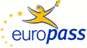   Anexa  nr. 2        Anexa  nr. 2        Anexa  nr. 2        Anexa  nr. 2        Anexa  nr. 2        Anexa  nr. 2        Anexa  nr. 2        Anexa  nr. 2        Anexa  nr. 2        Anexa  nr. 2        Anexa  nr. 2        Anexa  nr. 2        Anexa  nr. 2        Anexa  nr. 2        Anexa  nr. 2        Anexa  nr. 2        Anexa  nr. 2        Anexa  nr. 2        Anexa  nr. 2        Anexa  nr. 2        Anexa  nr. 2        Anexa  nr. 2        Anexa  nr. 2        Anexa  nr. 2        Anexa  nr. 2        Anexa  nr. 2      Curriculum vitae Europass Curriculum vitae Europass Inseraţi fotografiaInseraţi fotografiaInseraţi fotografiaInseraţi fotografiaInseraţi fotografiaInseraţi fotografiaInseraţi fotografiaInseraţi fotografiaInseraţi fotografiaInseraţi fotografiaInseraţi fotografiaInseraţi fotografiaInseraţi fotografiaInformaţii personaleInformaţii personaleNume / PrenumeNume / PrenumeNume, PrenumeNume, PrenumeNume, PrenumeNume, PrenumeNume, PrenumeNume, PrenumeNume, PrenumeNume, PrenumeNume, PrenumeNume, PrenumeNume, PrenumeNume, PrenumeNume, PrenumeAdresă(e)Adresă(e)Număr imobil, nume stradă, cod poştal, localitate, ţarăNumăr imobil, nume stradă, cod poştal, localitate, ţarăNumăr imobil, nume stradă, cod poştal, localitate, ţarăNumăr imobil, nume stradă, cod poştal, localitate, ţarăNumăr imobil, nume stradă, cod poştal, localitate, ţarăNumăr imobil, nume stradă, cod poştal, localitate, ţarăNumăr imobil, nume stradă, cod poştal, localitate, ţarăNumăr imobil, nume stradă, cod poştal, localitate, ţarăNumăr imobil, nume stradă, cod poştal, localitate, ţarăNumăr imobil, nume stradă, cod poştal, localitate, ţarăNumăr imobil, nume stradă, cod poştal, localitate, ţarăNumăr imobil, nume stradă, cod poştal, localitate, ţarăNumăr imobil, nume stradă, cod poştal, localitate, ţarăTelefonTelefonFix:Fix:Fix:Fix:Fix:Mobil:Mobil:Mobil:Mobil:Fax(uri)Fax(uri)(rubrică facultativă)(rubrică facultativă)(rubrică facultativă)(rubrică facultativă)(rubrică facultativă)(rubrică facultativă)(rubrică facultativă)(rubrică facultativă)(rubrică facultativă)(rubrică facultativă)(rubrică facultativă)(rubrică facultativă)(rubrică facultativă)E-mail(uri)E-mail(uri)NaţionalitateNaţionalitateData naşteriiData naşterii(ziua, luna, anul)(ziua, luna, anul)(ziua, luna, anul)(ziua, luna, anul)(ziua, luna, anul)(ziua, luna, anul)(ziua, luna, anul)(ziua, luna, anul)(ziua, luna, anul)(ziua, luna, anul)(ziua, luna, anul)(ziua, luna, anul)(ziua, luna, anul)SexSexLocul de muncă vizat / Domeniul ocupaţionalLocul de muncă vizat / Domeniul ocupaţional(rubrică facultativă)(rubrică facultativă)(rubrică facultativă)(rubrică facultativă)(rubrică facultativă)(rubrică facultativă)(rubrică facultativă)(rubrică facultativă)(rubrică facultativă)(rubrică facultativă)(rubrică facultativă)(rubrică facultativă)(rubrică facultativă)Experienţa profesionalăExperienţa profesionalăPerioadaPerioadaMenţionaţi, dacă este cazul, separat fiecare experienţă profesională relevantă, începând cu cea mai recentă dintre acesteaMenţionaţi, dacă este cazul, separat fiecare experienţă profesională relevantă, începând cu cea mai recentă dintre acesteaMenţionaţi, dacă este cazul, separat fiecare experienţă profesională relevantă, începând cu cea mai recentă dintre acesteaMenţionaţi, dacă este cazul, separat fiecare experienţă profesională relevantă, începând cu cea mai recentă dintre acesteaMenţionaţi, dacă este cazul, separat fiecare experienţă profesională relevantă, începând cu cea mai recentă dintre acesteaMenţionaţi, dacă este cazul, separat fiecare experienţă profesională relevantă, începând cu cea mai recentă dintre acesteaMenţionaţi, dacă este cazul, separat fiecare experienţă profesională relevantă, începând cu cea mai recentă dintre acesteaMenţionaţi, dacă este cazul, separat fiecare experienţă profesională relevantă, începând cu cea mai recentă dintre acesteaMenţionaţi, dacă este cazul, separat fiecare experienţă profesională relevantă, începând cu cea mai recentă dintre acesteaMenţionaţi, dacă este cazul, separat fiecare experienţă profesională relevantă, începând cu cea mai recentă dintre acesteaMenţionaţi, dacă este cazul, separat fiecare experienţă profesională relevantă, începând cu cea mai recentă dintre acesteaMenţionaţi, dacă este cazul, separat fiecare experienţă profesională relevantă, începând cu cea mai recentă dintre acesteaMenţionaţi, dacă este cazul, separat fiecare experienţă profesională relevantă, începând cu cea mai recentă dintre acesteaFuncţia sau postul ocupatFuncţia sau postul ocupatActivităţi şi responsabilităţi principaleActivităţi şi responsabilităţi principaleNumele şi adresa angajatoruluiNumele şi adresa angajatoruluiTipul activităţii sau sectorul de activitateTipul activităţii sau sectorul de activitateEducaţie şi formareEducaţie şi formarePerioadaPerioadaMenţionaţi separat fiecare forma de învăţământ şi program de formare profesională absolvite, începând cu cel mai recentMenţionaţi separat fiecare forma de învăţământ şi program de formare profesională absolvite, începând cu cel mai recentMenţionaţi separat fiecare forma de învăţământ şi program de formare profesională absolvite, începând cu cel mai recentMenţionaţi separat fiecare forma de învăţământ şi program de formare profesională absolvite, începând cu cel mai recentMenţionaţi separat fiecare forma de învăţământ şi program de formare profesională absolvite, începând cu cel mai recentMenţionaţi separat fiecare forma de învăţământ şi program de formare profesională absolvite, începând cu cel mai recentMenţionaţi separat fiecare forma de învăţământ şi program de formare profesională absolvite, începând cu cel mai recentMenţionaţi separat fiecare forma de învăţământ şi program de formare profesională absolvite, începând cu cel mai recentMenţionaţi separat fiecare forma de învăţământ şi program de formare profesională absolvite, începând cu cel mai recentMenţionaţi separat fiecare forma de învăţământ şi program de formare profesională absolvite, începând cu cel mai recentMenţionaţi separat fiecare forma de învăţământ şi program de formare profesională absolvite, începând cu cel mai recentMenţionaţi separat fiecare forma de învăţământ şi program de formare profesională absolvite, începând cu cel mai recentMenţionaţi separat fiecare forma de învăţământ şi program de formare profesională absolvite, începând cu cel mai recentCalificarea / diploma obţinutăCalificarea / diploma obţinutăDisciplinele principale studiate / competenţe profesionale dobânditeDisciplinele principale studiate / competenţe profesionale dobânditeNumele şi tipul instituţiei de învăţământ / furnizorului de formareNumele şi tipul instituţiei de învăţământ / furnizorului de formareNivelul în clasificarea naţională sau internaţionalăNivelul în clasificarea naţională sau internaţionalăAptitudini şi competenţe personaleAptitudini şi competenţe personaleLimba(i) străină(e) cunoscută(e)Limba(i) străină(e) cunoscută(e)AutoevaluareAutoevaluareÎnţelegereÎnţelegereÎnţelegereÎnţelegereÎnţelegereVorbireVorbireVorbireVorbireVorbireScriereScriereNivel european (*)Nivel european (*)AscultareAscultareCitireCitireCitireParticipare la conversaţieParticipare la conversaţieDiscurs oral Discurs oral Discurs oral E Exprimare S   scrisăE Exprimare S   scrisăLimbaLimbaLimbaLimba     (*) Nivelul Cadrului European Comun de Referinţă Pentru Limbi Străine     (*) Nivelul Cadrului European Comun de Referinţă Pentru Limbi Străine     (*) Nivelul Cadrului European Comun de Referinţă Pentru Limbi Străine     (*) Nivelul Cadrului European Comun de Referinţă Pentru Limbi Străine     (*) Nivelul Cadrului European Comun de Referinţă Pentru Limbi Străine     (*) Nivelul Cadrului European Comun de Referinţă Pentru Limbi Străine     (*) Nivelul Cadrului European Comun de Referinţă Pentru Limbi Străine     (*) Nivelul Cadrului European Comun de Referinţă Pentru Limbi Străine     (*) Nivelul Cadrului European Comun de Referinţă Pentru Limbi Străine     (*) Nivelul Cadrului European Comun de Referinţă Pentru Limbi Străine     (*) Nivelul Cadrului European Comun de Referinţă Pentru Limbi Străine     (*) Nivelul Cadrului European Comun de Referinţă Pentru Limbi Străine     (*) Nivelul Cadrului European Comun de Referinţă Pentru Limbi StrăineCompetenţe şi abilităţi socialeCompetenţe şi abilităţi socialeDescrieţi aceste competenţe şi indicaţi contextul în care au fost dobândite. Descrieţi aceste competenţe şi indicaţi contextul în care au fost dobândite. Descrieţi aceste competenţe şi indicaţi contextul în care au fost dobândite. Descrieţi aceste competenţe şi indicaţi contextul în care au fost dobândite. Descrieţi aceste competenţe şi indicaţi contextul în care au fost dobândite. Descrieţi aceste competenţe şi indicaţi contextul în care au fost dobândite. Descrieţi aceste competenţe şi indicaţi contextul în care au fost dobândite. Descrieţi aceste competenţe şi indicaţi contextul în care au fost dobândite. Descrieţi aceste competenţe şi indicaţi contextul în care au fost dobândite. Descrieţi aceste competenţe şi indicaţi contextul în care au fost dobândite. Descrieţi aceste competenţe şi indicaţi contextul în care au fost dobândite. Descrieţi aceste competenţe şi indicaţi contextul în care au fost dobândite. Descrieţi aceste competenţe şi indicaţi contextul în care au fost dobândite. Competenţe şi aptitudini organizatoriceCompetenţe şi aptitudini organizatoriceDescrieţi aceste competenţe şi indicaţi contextul în care au fost dobândite. Descrieţi aceste competenţe şi indicaţi contextul în care au fost dobândite. Descrieţi aceste competenţe şi indicaţi contextul în care au fost dobândite. Descrieţi aceste competenţe şi indicaţi contextul în care au fost dobândite. Descrieţi aceste competenţe şi indicaţi contextul în care au fost dobândite. Descrieţi aceste competenţe şi indicaţi contextul în care au fost dobândite. Descrieţi aceste competenţe şi indicaţi contextul în care au fost dobândite. Descrieţi aceste competenţe şi indicaţi contextul în care au fost dobândite. Descrieţi aceste competenţe şi indicaţi contextul în care au fost dobândite. Descrieţi aceste competenţe şi indicaţi contextul în care au fost dobândite. Descrieţi aceste competenţe şi indicaţi contextul în care au fost dobândite. Descrieţi aceste competenţe şi indicaţi contextul în care au fost dobândite. Descrieţi aceste competenţe şi indicaţi contextul în care au fost dobândite. Competenţe şi aptitudini tehniceCompetenţe şi aptitudini tehniceDescrieţi aceste competenţe şi indicaţi contextul în care au fost dobândite. Descrieţi aceste competenţe şi indicaţi contextul în care au fost dobândite. Descrieţi aceste competenţe şi indicaţi contextul în care au fost dobândite. Descrieţi aceste competenţe şi indicaţi contextul în care au fost dobândite. Descrieţi aceste competenţe şi indicaţi contextul în care au fost dobândite. Descrieţi aceste competenţe şi indicaţi contextul în care au fost dobândite. Descrieţi aceste competenţe şi indicaţi contextul în care au fost dobândite. Descrieţi aceste competenţe şi indicaţi contextul în care au fost dobândite. Descrieţi aceste competenţe şi indicaţi contextul în care au fost dobândite. Descrieţi aceste competenţe şi indicaţi contextul în care au fost dobândite. Descrieţi aceste competenţe şi indicaţi contextul în care au fost dobândite. Descrieţi aceste competenţe şi indicaţi contextul în care au fost dobândite. Descrieţi aceste competenţe şi indicaţi contextul în care au fost dobândite. Competenţe şi aptitudini de utilizare a calculatoruluiCompetenţe şi aptitudini de utilizare a calculatoruluiDescrieţi aceste competenţe şi indicaţi contextul în care au fost dobândite. Descrieţi aceste competenţe şi indicaţi contextul în care au fost dobândite. Descrieţi aceste competenţe şi indicaţi contextul în care au fost dobândite. Descrieţi aceste competenţe şi indicaţi contextul în care au fost dobândite. Descrieţi aceste competenţe şi indicaţi contextul în care au fost dobândite. Descrieţi aceste competenţe şi indicaţi contextul în care au fost dobândite. Descrieţi aceste competenţe şi indicaţi contextul în care au fost dobândite. Descrieţi aceste competenţe şi indicaţi contextul în care au fost dobândite. Descrieţi aceste competenţe şi indicaţi contextul în care au fost dobândite. Descrieţi aceste competenţe şi indicaţi contextul în care au fost dobândite. Descrieţi aceste competenţe şi indicaţi contextul în care au fost dobândite. Descrieţi aceste competenţe şi indicaţi contextul în care au fost dobândite. Descrieţi aceste competenţe şi indicaţi contextul în care au fost dobândite. Competenţe şi aptitudini artisticeCompetenţe şi aptitudini artisticeDescrieţi aceste competenţe şi indicaţi contextul în care au fost dobândite. Descrieţi aceste competenţe şi indicaţi contextul în care au fost dobândite. Descrieţi aceste competenţe şi indicaţi contextul în care au fost dobândite. Descrieţi aceste competenţe şi indicaţi contextul în care au fost dobândite. Descrieţi aceste competenţe şi indicaţi contextul în care au fost dobândite. Descrieţi aceste competenţe şi indicaţi contextul în care au fost dobândite. Descrieţi aceste competenţe şi indicaţi contextul în care au fost dobândite. Descrieţi aceste competenţe şi indicaţi contextul în care au fost dobândite. Descrieţi aceste competenţe şi indicaţi contextul în care au fost dobândite. Descrieţi aceste competenţe şi indicaţi contextul în care au fost dobândite. Descrieţi aceste competenţe şi indicaţi contextul în care au fost dobândite. Descrieţi aceste competenţe şi indicaţi contextul în care au fost dobândite. Descrieţi aceste competenţe şi indicaţi contextul în care au fost dobândite. Alte competenţe şi aptitudiniAlte competenţe şi aptitudiniDescrieţi aceste competenţe şi indicaţi contextul în care au fost dobândite. Descrieţi aceste competenţe şi indicaţi contextul în care au fost dobândite. Descrieţi aceste competenţe şi indicaţi contextul în care au fost dobândite. Descrieţi aceste competenţe şi indicaţi contextul în care au fost dobândite. Descrieţi aceste competenţe şi indicaţi contextul în care au fost dobândite. Descrieţi aceste competenţe şi indicaţi contextul în care au fost dobândite. Descrieţi aceste competenţe şi indicaţi contextul în care au fost dobândite. Descrieţi aceste competenţe şi indicaţi contextul în care au fost dobândite. Descrieţi aceste competenţe şi indicaţi contextul în care au fost dobândite. Descrieţi aceste competenţe şi indicaţi contextul în care au fost dobândite. Descrieţi aceste competenţe şi indicaţi contextul în care au fost dobândite. Descrieţi aceste competenţe şi indicaţi contextul în care au fost dobândite. Descrieţi aceste competenţe şi indicaţi contextul în care au fost dobândite. Permis(e) de conducerePermis(e) de conducereMenţionaţi dacă deţineţi un permis de conducere şi categoria. Menţionaţi dacă deţineţi un permis de conducere şi categoria. Menţionaţi dacă deţineţi un permis de conducere şi categoria. Menţionaţi dacă deţineţi un permis de conducere şi categoria. Menţionaţi dacă deţineţi un permis de conducere şi categoria. Menţionaţi dacă deţineţi un permis de conducere şi categoria. Menţionaţi dacă deţineţi un permis de conducere şi categoria. Menţionaţi dacă deţineţi un permis de conducere şi categoria. Menţionaţi dacă deţineţi un permis de conducere şi categoria. Menţionaţi dacă deţineţi un permis de conducere şi categoria. Menţionaţi dacă deţineţi un permis de conducere şi categoria. Menţionaţi dacă deţineţi un permis de conducere şi categoria. Menţionaţi dacă deţineţi un permis de conducere şi categoria. Informaţii suplimentareInformaţii suplimentareIncludeţi orice alte informaţii utile, care nu au fost menţionate anteriorIncludeţi orice alte informaţii utile, care nu au fost menţionate anteriorIncludeţi orice alte informaţii utile, care nu au fost menţionate anteriorIncludeţi orice alte informaţii utile, care nu au fost menţionate anteriorIncludeţi orice alte informaţii utile, care nu au fost menţionate anteriorIncludeţi orice alte informaţii utile, care nu au fost menţionate anteriorIncludeţi orice alte informaţii utile, care nu au fost menţionate anteriorIncludeţi orice alte informaţii utile, care nu au fost menţionate anteriorIncludeţi orice alte informaţii utile, care nu au fost menţionate anteriorIncludeţi orice alte informaţii utile, care nu au fost menţionate anteriorIncludeţi orice alte informaţii utile, care nu au fost menţionate anteriorIncludeţi orice alte informaţii utile, care nu au fost menţionate anteriorIncludeţi orice alte informaţii utile, care nu au fost menţionate anteriorAnexeAnexeEnumeraţi alte documente anexate CV-ului, dacă este cazulEnumeraţi alte documente anexate CV-ului, dacă este cazulEnumeraţi alte documente anexate CV-ului, dacă este cazulEnumeraţi alte documente anexate CV-ului, dacă este cazulEnumeraţi alte documente anexate CV-ului, dacă este cazulEnumeraţi alte documente anexate CV-ului, dacă este cazulEnumeraţi alte documente anexate CV-ului, dacă este cazulEnumeraţi alte documente anexate CV-ului, dacă este cazulEnumeraţi alte documente anexate CV-ului, dacă este cazulEnumeraţi alte documente anexate CV-ului, dacă este cazulEnumeraţi alte documente anexate CV-ului, dacă este cazulEnumeraţi alte documente anexate CV-ului, dacă este cazulEnumeraţi alte documente anexate CV-ului, dacă este cazulNr.crt.Numele şi prenumele(nume purtat anterior)Gradul de rudenieData şi locul naşteriiPrenumele părinţilorOcupaţia/Profesia/Funcţia       Locul de muncă(adresă/telefon)Date privind domiciliul(a se completa corect şi complet)Consimt la prelucrarea datelor cu caracter personal potrivit Regulamentului (UE) 2016/6790123456781CC.N.P.__.__.___(zi) (luna) (an)LocalitateaJudeţ(sectorTata_____________Mama_____________localitatea...........................str........................ nr. .........bl......... sc. ..... et. ..... ap.....judeţ (sector)......................2.C.N.P.__.__.___(zi) (luna) (an)LocalitateaJudeţ(sectorTata_____________Mama_____________localitatea...........................str........................ nr. .........bl......... sc. ..... et. ..... ap.....judeţ (sector)......................3.CC.N.P.__.__.___(zi) (luna) (an)LocalitateaJudeţ(sectorTata_____________Mama_____________localitatea...........................str........................ nr. .........bl......... sc. ..... et. ..... ap.....judeţ (sector)......................4.CC.N.P.__.__.___(zi) (luna) (an)LocalitateaJudeţ(sectorTata_____________Mama_____________localitatea...........................str........................ nr. .........bl......... sc. ..... et. ..... ap.....judeţ (sector)......................5.CC.N.P.__.__.___(zi) (luna) (an)LocalitateaJudeţ(sectorTata_____________Mama_____________localitatea...........................str........................ nr. .........bl......... sc. ..... et. ..... ap.....judeţ (sector)......................